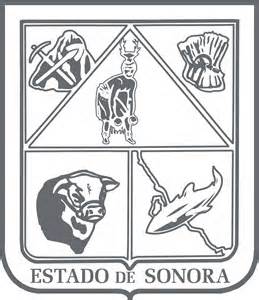                  GOBIERNO DEL ESTADO DE SONORA          	      17-SRH-P14-F01/REV.01            DESCRIPCIÓN DE PUESTO											ID: 1104-002OBJETIVOSupervisar los procesos de atención de los interesados y coordinar la evaluación periódica de las metas de cada incubadora y/o aceleradora de empresas que trabajen coordinadamente con la Secretaría de Economía.	RESPONSABILIDADES	RELACIONESMEDIDORES DE EFICIENCIADATOS GENERALES DEL PERFILGrado de estudios	Grado de estudios requerido y deseable.	Requerido:  	Deseable:   ¿El puesto requiere alguna especialización académica?	Carrera:	    	Área:	    Administración, Industrial¿El puesto requiere experiencia laboral?La experiencia laboral requerida.1 año en Atención de Empresarios, Emprendedores.¿La ejecución del puesto requiere del conocimiento del inglés o algún otro idioma?Grado de dominio del idioma inglés¿La ejecución del puesto requiere del conocimiento de manejo de computadora?Nivel de conocimientos de computación.¿Qué nivel de habilidad de trato con personas requiere el puesto?Habilidad de trato con personas.¿Cuál es el nivel de la responsabilidad gerencial necesaria?Nivel de responsabilidad gerencial¿Cuál es el resultado esencial del puesto?El resultado esencial del puesto y el resultado secundario más importante.En primer lugar: 
En segundo lugar:  En relación al servicio a la comunidad y a los objetivos sociales y políticos del Gobierno del Estado, su puesto:Orientación del puesto.Manejo de personal requeridoNúmero de personas a cargo del titular del puestoRecursos financieros a su cargo(M = 000; MM = 000,000 de pesos anuales)¿Si maneja recursos financieros, su responsabilidad sobre ellos es?Tipo de responsabilidad sobre los recursos financieros que maneja.Tipo de Análisis PredominanteMarco de actuación y supervisión recibida	DATOS DE APROBACIÓNInformación provista por:                                                    Información aprobada por:	DATOS GENERALES	DATOS GENERALES	DATOS GENERALES	DATOS GENERALESTítulo actual del puesto funcional:Director de Proyectos EspecialesDependencia/Entidad:Secretaría de Economía      Área de adscripción:Oficina del Titular de la Secretaria, Dirección General JurídicaReporta a:Director General JurídicoPuestos que le reportan:Ninguno1.–Supervisar el proceso de capacitación, incubación, aceleración o atención del interesado.2.-Coordinar la evaluación periódica de las metas de cada incubadora y/o aceleradora de empresas que trabajen coordinadamente con la Secretaría de Economía, con el fin de generar informes basados en resultados.3.-Desempeñar las representaciones que por acuerdo expreso se encomienden, e informar de los resultados de las mismas a quien corresponda.4.-Apoyo y participación en otras actividades del área de Formación Empresarial.5.-Supervisar la operación del Registro Estatal de Agentes Inmobiliarios del Estado de Sonora, coordinando el Programa Anual de Capacitación, actualización del Registro Estatal de Agentes Inmobiliarios, elaboración y entrega de licencias y todas las actividades relacionadas con la operación de este Programa.Internas:a) –  Dirección General de Comercialización / Supervisión de atención del interesado.b) –  Fondo Nuevo Sonora / Supervisión de atención del interesado.Externas:a) –Incubadoras del Estado de Sonora / Supervisión del proceso de incubación y evaluación periódica de metas.	b) –  Aceleradoras del Estado de Sonora / Supervisión del proceso de aceleración y evaluación periódica de metas.1.–Cumplimiento de metas establecidas en los programas.Sexo:Estado Civil:Edad:Entre  25 y 60 años. Nombre : Nombre :    Cargo :Director de Proyectos Especiales    Cargo :Director General Jurídico